Mrs. Walivaara’s5th Grade Virtual Classroom Expectations 	Be Prepared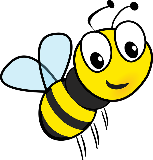 Wake up earlyDress in a manner appropriate for a classroomEat a nutritious breakfast before we beginLog onto laptop or tablet a few minutes before class startsGo to the bathroom before class startsMake sure your device is chargedHave your supplies (notebook, pencil, etc.) ready	Be AttentiveFind a quiet placeMake sure you are free from distractions such as TV, toys, pets, cell phones, and siblingsSit in a chair ready to learnWear headphones or earbuds Be an active listener, contribute to discussions, ask questionsStay in the class meeting until dismissed	Be RespectfulMute your microphone when others are speakingRaise your hand if you have a questionOnly have your face and full name printed on Webex, no virtual backgrounds nor nicknamesLimit the chat to questions for the teacher